Городской округ «Закрытое административно – территориальное образование  Железногорск Красноярского края»АДМИНИСТРАЦИЯ ЗАТО г. ЖЕЛЕЗНОГОРСКПОСТАНОВЛЕНИЕ  13.12.2021                                                                                          		 		             № 2369г. ЖелезногорскОб утверждении плана капитального ремонта (ремонта) дорог общего пользования местного значения на 2022-2026 годы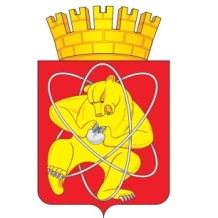 В соответствии со статьей 14 Федерального закона от 08.11.2007 № 257-ФЗ «Об автомобильных дорогах и о дорожной деятельности в Российской Федерации и о внесении изменений в отдельные законодательные акты Российской Федерации», руководствуясь Уставом ЗАТО Железногорск, постановлением Администрации ЗАТО г. Железногорск Красноярского края от 11.04.2018 № 762 «Об утверждении Порядка содержания автомобильных дорог общего пользования местного значения ЗАТО Железногорск и Порядка ремонта автомобильных дорог общего пользования местного значения ЗАТО Железногорск»,ПОСТАНОВЛЯЮ:1. Утвердить план капитального ремонта (ремонта) дорог общего пользования местного значения ЗАТО Железногорск на 2022-2026 годы (приложение).2. МКУ «Управление имущественным комплексом» (Е.В. Винокуров) организовать своевременную подготовку проектно-сметной (сметной документации) в целях обеспечения выполнения работ по капитальному ремонту (ремонту) дорог общего пользования местного значения ЗАТО Железногорск.3. Управлению внутреннего контроля Администрации ЗАТО г. Железногорск (Е. Н. Панченко) довести настоящее постановление до сведения населения через газету «Город и горожане».4. Отделу общественных связей Администрации ЗАТО г. Железногорск (И.С. Архипова) разместить настоящее постановление на официальном сайте городского округа «Закрытое административно-территориальное образование Железногорск Красноярского края» в информационно-телекоммуникационной сети «Интернет».5. Контроль над исполнением настоящего постановления возложить на первого заместителя Главы ЗАТО г. Железногорск по жилищно-коммунальному хозяйству А.А. Сергейкина.6. Настоящее постановление  вступает в силу после его официального опубликования.Глава ЗАТО г. Железногорск                                                             И.Г. КуксинПриложениек постановлению Администрации ЗАТО г. Железногорскот 13.12.2021 № 2369План капитального ремонта (ремонта) дорог общего пользования местного значения ЗАТО Железногорск на 2022-2026 годыПримечания:1 - согласно технического паспорта дороги,2 - согласно комплексной схемы организации дорожного движения,3 - согласно отчета по оценке технического состояния дорожно-уличной сети ЗАТО Железногорск,4 - условный показатель, зависящий от категории автодороги, интенсивности движения на ней, наличия автобусных маршрутов организованной перевозки пассажиров, комплексного показателя транспортно-эксплуатационного состояния дороги.Наименование автодорогиКадастровый номер ОКСОриентировочные параметры проезжей частиОриентировочные параметры проезжей частиКатегория автомобильной дорогиКатегория автомобильной дорогиИнтенсивность1, авт./сут.Наличие автобусных маршрутовКомплексный
показатель
транспортно-эксплуатационного
состояния3Сводный условный показатель4Дефекты покрытия3Недопустимые качественные показатели3Наименование автодорогиКадастровый номер ОКСПротяженность дороги/участка, мПлощадь дороги/участка, кв.м.по ГОСТ Р 52398-20051по СП 42.13330.2016Интенсивность1, авт./сут.Наличие автобусных маршрутовКомплексный
показатель
транспортно-эксплуатационного
состояния3Сводный условный показатель4Дефекты покрытия3Недопустимые качественные показатели3202220222022202220222022202220222022202220222022Проезд "Ленинградский проспект" (нечетная сторона от жилого дома №29 до ул. 60 лет ВЛКСМ)24:58:0000000:42782 020,017 604,323 ого класс регулируемого движения3 302да0,42687737Карты заделанных выбоин, залитые трещины. Колейность при средней глубине колеи 30-40 мм. Поперечные редкие трещины (для переходных покрытий выбоины) на расстоянии 4-6 м. Продольная центральная трещина. Шелушение, выкрашивание.Продольный профиль, радиусы кривых в плане, ровность покрытия, прочность дорожной одежды, глубина колеи202320232023202320232023202320232023202320232023Проезд "улица 60 лет ВЛКСМ" (участок пр-да Мира до жилого дома №111 по пр. Ленинградский)24:58:0000000:43901 180,017 700,023 - магистральные улицы районного значения1 899да0,58323256Карты заделанных выбоин, залитые трещины. Одиночная сетка трещин на площади до 10 кв. м с крупными ячейками (сторона ячейки более 0,5 м). Поперечные редкие трещины (для переходных покрытий выбоины) на расстоянии 4-6 м. Продольная центральная трещина. Шелушение, выкрашивание.Радиусы кривых в плане, ровность покрытия202420242024202420242024202420242024202420242024Проезд "улица Саянская"24:58:0000000:361701 265,011 351,043 - магистральные улицы районного значения1 073да0,49101093Карты заделанных выбоин, залитые трещины. Одиночная сетка трещин на площади до 10 кв. м с крупными ячейками (сторона ячейки более 0,5 м). Поперечные редкие трещины (для переходных покрытий выбоины) на расстоянии 4-6 м. Продольная центральная трещина. Шелушение, выкрашивание.Ровность покрытияПроезд "улица Толстого"24:58:0000000:361441 196,010 674,143 - магистральные улицы районного значения4 403да0,41795268Колейность при средней глубине колеи 20-30 мм
Поперечные редкие трещины (для переходных покрытий выбоины) на расстоянии 6-8 м. Продольная центральная трещина. Продольные боковые трещины. Просадки (пучины) при относительной площади просадки 20-10%. Редкие выбоины на покрытиях, содержащих органическое вяжущее (расстояние 4-10 м).Ширина и состояние обочин, продольный профиль, радиусы кривых в плане, ровность покрытия, прочность дорожной одежды202520252025202520252025202520252025202520252025Проезд "улица Строительная"24:58:0000000:36185857,05 870,533 - магистральные улицы районного значения3 129да0,35202963Колейность при средней глубине колеи 20-30 мм. Неровности, связанные с ямочным ремонтом и заделкой трещин. Одиночная сетка трещин на площади до 10 кв. м с крупными ячейками (сторона ячейки более 0,5 м). Одиночные выбоины на покрытиях, содержащих органическое
вяжущее (расстояние между выбоинами более 20 м). Поперечные редкие трещины (для переходных покрытий выбоины) на расстоянии 4-6 м. Продольная центральная трещина. Продольные боковые трещины. Шелушение, выкрашиваниеШирина и состояние обочин, радиусы кривых в плане, ровность покрытияПроезд "улица Октябрьская"24:58:0000000:4297937,09 145,433 - магистральные улицы районного значения7 616да0,39066499Карты заделанных выбоин, залитые трещины. Одиночная сетка трещин на площади до 10 кв. м с мелкими ячейками (сторона ячейки менее 0,5 м). Отдельные выбоины на покрытиях, содержащих органическое вяжущее (расстояние между выбоинами 10-20 м). Шелушение, выкрашивание.Ширина и состояние обочин, ровность покрытия, прочность дорожной одежды202620262026202620262026202620262026202620262026Проезд "улица Советской Армии"24:58:0000000:36147997,012 339,923 - магистральные улицы районного значения2 224да0,52434242Одиночная сетка трещин на площади до 10 кв. м с крупными
ячейками (сторона ячейки более 0,5 м). Отдельные выбоины на покрытиях, содержащих органическое вяжущее (расстояние между выбоинами 10-20 м). Поперечные одиночные трещины (для переходных покрытий отдельные выбоины) на расстоянии 10-20 м между трещинами. Шелушение, выкрашивание.Ширина и состояние обочин, ровность покрытия, прочность дорожной одеждыПроезд "улица Красноярская" (участок от ул. Матросова до ул. Советской Армии)24:58:0000000:361631 980,015 592,523 - магистральные улицы районного значения5 660да0,65348662Колейность при средней глубине колеи 10-20 мм. Отдельные выбоины на покрытиях, содержащих органическое
вяжущее (расстояние между выбоинами 10-20 м). Поперечные редкие трещины (для переходных покрытий выбоины) на расстоянии 8-10 м. Продольная центральная трещина
Шелушение, выкрашивание.Ширина и состояние обочин, продольный профиль, радиусы кривых в плане, ровность покрытия, глубина колеи